Ordine degli Psicologi della Toscana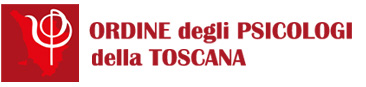 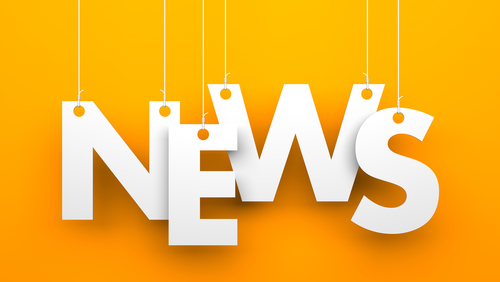 Cara Collega, Caro Collega,la nostra professione quest'anno ha compiuto trent'anni e continua a crescere. In Toscana siamo più di 6.300 iscritti, che si occupano dei diversi ambiti della psicologia. L'OPT vuole fotografare la situazione dello Psicologo in Toscana, sapere cosa fai e cosa pensi della nostra professione.Ti chiediamo di compilare il questionario (è anonimo) che trovi al seguente link: https://it.surveymonkey.com/r/professionepsicologo. Ci vorranno meno di 10 minuti. La password, uguale per tutti per non renderti riconoscibile ma per evitare che esterni accedano al questionario, è: indagine2019OPTI risultati verranno illustrati in occasione di un evento mirato a presentare lo Psicologo in Toscana, del quale ti forniremo a breve ulteriori dettagli.
Il tuo aiuto è prezioso, ti ringraziamo per la tua collaborazione! Un caro saluto,Lauro MengheriPresidente OPT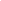 